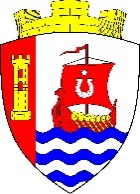 Муниципальное образование«Свердловское городское поселение»Всеволожского муниципального районаЛенинградской областиАДМИНИСТРАЦИЯПОСТАНОВЛЕНИЕ«25» октября 2022 г.                                                                             № 483/01-07г.п. им. СвердловаОб утверждении Положения о мерах по сохранению и рациональному использованию защитных сооружений гражданской обороны в мирное время на территории муниципального образования «Свердловское городское поселение» Всеволожского муниципального района Ленинградской областиВ соответствии с Федеральным законом Российской Федерации от 12.02.1998 № 28-ФЗ «О гражданской обороне», приказом МЧС РФ от 21.07.2005 № 575 «Об утверждении порядка содержания и использования защитных сооружений гражданской обороны в мирное время» и в целях обеспечения правильного использования защитных сооружений гражданской обороны в мирное время на территории муниципального образования «Свердловское городское поселение» Всеволожского муниципального района Ленинградской области администрация муниципального образования «Свердловское городское поселение» Всеволожского муниципального района Ленинградской области(далее – администрация) постановляет:Утвердить Положение о мерах по сохранению и рациональному использованию защитных сооружений гражданской обороны в мирное время на территории муниципального образования «Свердловское городское поселение» Всеволожского муниципального района Ленинградской области, согласно приложению.Постановление довести до руководителей объектов экономики, организаций и учреждений, имеющих защитные сооружения гражданской обороны, осуществляющих деятельность на территории муниципального образования «Свердловское городское поселение» Всеволожского муниципального района Ленинградской области.Опубликовать настоящее постановление в разделе «Невский берег» газеты «Всеволожские вести», и разместить на официальном сайте администрации в сети Интернет.Настоящее постановление вступает в силу с момента его официального опубликования.Контроль за исполнением данного постановления возложить на заместителя главы администрации по безопасности, ГО и ЧС.Глава администрации		                                                              В.И. ТулаевПриложениеУТВЕРЖДЕНОпостановлением администрации от «25»  октября 2022 г. №483/01-07ПОЛОЖЕНИЕо мерах по сохранению и рациональному использованию защитных сооружений гражданской обороны в мирное время на территории муниципального образования «Свердловское городское поселение» Всеволожского муниципального района Ленинградской области Общие положенияНастоящее Положение разработано в соответствии с Федеральным законом Российской Федерации от 12.02.1998 №28-ФЗ «О гражданской обороне», Приказа МЧС РФ от 21.07.2005 № 575 «Об утверждении порядка содержания и использования защитных сооружений гражданской обороны в мирное время».Порядок содержания защитных сооружений гражданской обороны в мирное времяСодержание защитных сооружений гражданской обороны (далее – ЗС ГО) в мирное время обязано обеспечить постоянную готовность помещений и оборудования систем жизнеобеспечения к переводу их в установленные сроки на режим защитных сооружений и необходимые условия для безопасного пребывания укрываемых в ЗС ГО, как в военное время, так и в условиях чрезвычайных ситуациях мирного времени. Для поддержания ЗС ГО в готовности к использованию в организациях могут создаваться формирования по их обслуживанию.При этом необходимо обеспечить сохранность:защитных свойств как ЗС ГО в целом, так и отдельных его элементов;герметизации и гидроизоляции всего ЗС ГО;инженерно-технического и специального оборудования, средств связи и оповещения ЗС ГО.При содержании ЗС ГО в мирное время запрещается:перепланировка помещений;устройство отверстий или проёмов в ограждающих конструкциях;нарушение герметизации и гидроизоляции;демонтаж оборудования;применение горючих строительных материалов для внутренней отделки помещений;загромождение путей движения, входов в ЗС ГО и аварийных выходов;оштукатуривание потолков и стен помещений;облицовка стен керамической плиткой;окрашивание резиновых деталей уплотнения, резиновых амортизаторов, металлических рукавов, табличек с наименованием завода-изготовителя и техническими данными инженерно-технического и специального оборудования;установка и эксплуатация приборов и оборудования, застройка территории вблизи входов, аварийных выходов и наружных воздухозаборных и вытяжных устройств ЗС ГО.Допускается устройство в помещениях ЗС ГО временных легкосъёмных перегородок из негорючих и нетоксичных материалов с учётом возможности их демонтажа в период приведения ЗС ГО в готовность к приёму укрываемых, но не более чем за 6 часов.Инженерно-техническое и специальное оборудование, средства связи и оповещения ЗС ГО необходимо содержать в исправном состоянии и готовности к использованию по назначению.Содержание, эксплуатация, текущий и плановый ремонты инженерно-технического и специального оборудования, средств связи и оповещения осуществляются в соответствии с технической документацией.Использование систем воздухоснабжения ЗС ГО в мирное время допускается только по режиму чистой вентиляции.В мирное время запрещается использование следующих элементов инженерно-технического и специального оборудования ЗС ГО:вентиляционных систем защищённой дизельной электростанции;фильтр-поглотителей;предфильтров;фильтров для очистки воздуха от окиси углерода;средств регенерации воздуха;При использовании ЗС ГО в мирное время необходимо:поддерживать температуру в помещениях в соответствии с требованиями проекта;обеспечить защиту от атмосферных осадков и поверхностных вод входов и аварийных выходов;проводить окраску и ремонт помещений и оборудования систем жизнеобеспечения в соответствии с установленными правилами;закрыть и опечатать герметические клапаны, установленные до и после фильтров-поглотителей, устройств регенерации и фильтров для очистки воздуха от окиси углерода;обеспечить в напорных ёмкостях аварийного запаса питьевой воды проток воды с полным обменом её в течение 2-х суток;содержать аварийные безнапорные ёмкости для питьевой воды в чистоте;законсервировать дизельные электростанции;закрыть и опечатать вспомогательные помещения, а также санузлы, не используемые в хозяйственных целях;При использовании ЗС ГО в части соблюдения противопожарных требований надлежит руководствоваться требованиями пожарной безопасности в РФ в зависимости от назначения помещений ЗС ГО в мирное время.Порядок использования защитных сооружений гражданской обороны в мирное времяВ соответствии с постановлением Правительства РФ от 29.11.1999 № 1309 «О порядке создания убежищ и иных объектов гражданской обороны» ЗС ГО в мирное время могут использоваться в интересах экономики и обслуживания населения района.Основные помещения ЗС ГО разрешается использовать при выполнении обязательных требований действующих нормативных документов к помещениям данного функционального назначения под:санитарно-бытовые помещения;помещения культурного обслуживания и помещения для учебных занятий;производственные помещения, в которых осуществляются технологические процессы, не сопровождающиеся выделением вредных жидкостей, паров и газов, опасных для людей, и не требующие естественного освещения;помещения дежурных электриков, связистов, ремонтных бригад;складские помещения для хранения несгораемых, а также сгораемых материалов при наличии автоматической системы пожаротушения;помещения торговли и питания;спортивные помещения;помещения бытового обслуживания населения;вспомогательные помещения лечебных учреждений.При использовании ЗС ГО под складские помещения, мастерские допускается загрузка помещений из расчёта обеспечения приёма 50% укрываемых от расчётной вместимости сооружения (без освобождения от хранимого имущества). Освобождение помещений от имущества осуществляется при переводе ЗС ГО на режим убежища в срок не более 6 часов.Размещение и складирование имущества осуществляется с учётом обеспечения постоянного свободного доступа в технические помещения и к инженерно-техническому оборудованию ЗС ГО для его осмотра, обслуживания и ремонта.Вспомогательные помещения ЗС ГО использовать в мирное время запрещается, за исключением помещений санузлов.Помещения санузлов могут быть использованы под кладовые, склады и другие подсобные помещения. В этом случае санузел отключается от системы канализации, а смонтированное оборудование консервируется без его демонтажа.